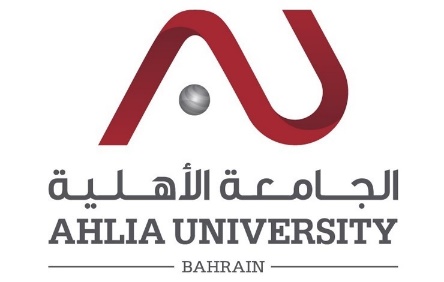 COLLEGE OF INFORMATION TECHNOLOGYDEPARTMENT OF INFORMATION TECHNOLOGYCOURSE SYLLABUS/ SPECIFICATIONCourse Code & Title: 		ITCS 441 - System Administration IIWeight: 				(2-2-3)Prerequisite:				ITCS 341NQF Level Allocated: 		Level 8 Description:	This course provides critical knowledge and experience for IT professionals. Student will have the knowledge required to assemble components based on customer requirements, install, configure and maintain devices, PCs and software for end users, understand the basics of networking and security/forensics, properly and safely diagnose, resolve and document common hardware and software issues while applying troubleshooting skills. Student will also provide appropriate customer support; understand the basics of virtualization, desktop imaging, and deployment.Objective:To explain commercial operating Systems functionality and components.To configure commercial operating systems to suite personnel & corporate uses.To explain troubleshooting techniques and executing them.To explain the differences between mobile devices and standard PC architecture and functionality.Semester:	Instructor: Office Telephone:	Email (s): 
Intended Learning Outcomes (ILOs):Course Structure (Outline)* Formative assessmentTeaching Materials:Assessments:NQF Notional Hours / Credits:    120 notional hours/ 12 NQF credit Knowledge and UnderstandingKnowledge and UnderstandingKnowledge and UnderstandingKnowledge and UnderstandingNQF Descriptor/ LevelNQF Descriptor/ LevelA1A1Concepts and Theories: Demonstrate critical understanding of various Microsoft operating systems, its command line tools, some of its networking and security utilities as well as different Mobile devices and troubleshooting techniques.Concepts and Theories: Demonstrate critical understanding of various Microsoft operating systems, its command line tools, some of its networking and security utilities as well as different Mobile devices and troubleshooting techniques.Knowledge: theoretical understanding [Level 8]Knowledge: theoretical understanding [Level 8]Subject-specific SkillsSubject-specific SkillsSubject-specific SkillsSubject-specific SkillsNQF Descriptor/ LevelNQF Descriptor/ LevelB1B1B1Problem Solving: Detect various system symptoms and choose the appropriate tool for troubleshooting it.Knowledge: PracticalApplication [Level 8]Skills: Communication,ICT & Numeracy [Level 8]Knowledge: PracticalApplication [Level 8]Skills: Communication,ICT & Numeracy [Level 8]B3B3B3Application of Methods and Tools: Perform preventive maintenance procedures using appropriate tools as well as use different command line tools to customize and configure the operating system.Knowledge:	PracticalApplication [Level 8]Skills: Communication,ICT & Numeracy [Level 8]Knowledge:	PracticalApplication [Level 8]Skills: Communication,ICT & Numeracy [Level 8]Critical-Thinking SkillsCritical-Thinking SkillsCritical-Thinking SkillsCritical-Thinking SkillsNQF Descriptor/ LevelNQF Descriptor/ LevelC1C1C1Analytic skills: Analyze  specific  scenario  to  choose  appropriate  security methods and toolsGeneric Problem Solving & Analytical skills[Level 8]Generic Problem Solving & Analytical skills[Level 8]General and Transferable Skills (other skills relevant to employability and personal development)General and Transferable Skills (other skills relevant to employability and personal development)General and Transferable Skills (other skills relevant to employability and personal development)General and Transferable Skills (other skills relevant to employability and personal development)General and Transferable Skills (other skills relevant to employability and personal development)NQF Descriptor/ LevelNQF Descriptor/ LevelD1Communication: Communicate efficiently and fluently.Communication: Communicate efficiently and fluently.Communication: Communicate efficiently and fluently.Communication: Communicate efficiently and fluently.Communication, ICT and Numeracy  Skills  [Level 8]Communication, ICT and Numeracy  Skills  [Level 8]D3Organizational and Developmental Skills: Demonstrate ability to organize ideas and effectively allocate time in given assignment.Organizational and Developmental Skills: Demonstrate ability to organize ideas and effectively allocate time in given assignment.Organizational and Developmental Skills: Demonstrate ability to organize ideas and effectively allocate time in given assignment.Organizational and Developmental Skills: Demonstrate ability to organize ideas and effectively allocate time in given assignment.Competence: Autonomy, Responsibility  and Context [Level 8]Competence: Autonomy, Responsibility  and Context [Level 8]WeekHoursHoursILOsUnit/Module or Topic TitleTeachingMethodAssessmentMethodWeekLectureLabILOsUnit/Module or Topic TitleTeachingMethodAssessmentMethod122A1Syllabus, IntroductionLecture222A1, B3Operating SystemsThe Windows OSWindows XPWindows VistaWindows 732 or 64 bitUpgrading WindowsWindows Upgrade AdvisorUpgrade PathsLecture/ In- Lab Supervised WorkIn-Lab Exercises322A1, B3, C1Installing WindowsHardware RequirementsBoot MethodsHard Disk PartitioningPartition	Schemes	and TypesFile  System  Formatting- part IFile  System  Formatting- part IIWorkgroup Vs. DomainFactory	Recovery PartitionsLecture/ In- Lab Supervised WorkIn-Lab Exercises4-544A1, B3Windows   command   LineToolsOS CommandsTASKKILLBootRecShutdownWorking	with Directories- Part IWorking	with Directories- Part IIFDISKFORMATCopying FilesDISKPARTCHKDSK DELLecture/ In- Lab Supervised WorkIn-Lab Exercises/ Quiz1622A1, B3Networking Command LineToolsPINGIPCONFIGTRACERTNETSTATNETNSLOOKUPLecture/ In- Lab Supervised WorkIn-Lab Exercises7-844A1, B3, C1, D1, D3Administrative ToolsComputer ManagementDevice ManagerLocal Security PolicyPerformance MonitorServicesWindows	Memory DiagnosticWindows FirewallWFASMSCONFIGTask ManagerDisk ManagementLecture/ In- Lab Supervised WorkIn-Lab Exercises/ Assignment 1922A1, B3Control Panel UtilitiesInternet OptionsDisplayFolder OptionsUser AccountsSystemPower OptionsLecture/ In- Lab Supervised WorkIn-Lab Exercises1022A1, B3Configuring	WindowsNetworkingWindows 7 HomegroupsNetwork SharesMapping DrivesNetwork TypesAlternative IP AddressesLecture/ In- Lab Supervised WorkMajor Test1122A1, B3, C1Sharing  ResourcesNTFS Vs. Share Permissions.Allow Vs. DenyMoving Vs. Copying.Lecture/ In- Lab Supervised WorkIn-Lab Exercises1222A1, B3, C1SecurityPhysical Security.Digital Security.User EducationCommon Security ThreatsMalware - Part I Malware - Part IIHard Drive Disposal Securing	A Wireless NetworkLecture/ In- Lab Supervised WorkIn-Lab Exercises1322A1, B3, C1MobileAndroid Vs. iOS.Mobile Features.BluetoothLaptops Vs. Tablet PCsLecture/ ClassDiscussion/ In-Lab Supervised WorkIn-Lab Exercises/ Quiz214-1544A1, B1, B3, C1, D1, D3TroubleshootingCommon	Hard Drive Symptoms.Hard	Drive Troubleshooting Tools.Common	Display SymptomsTroubleshooting Network IssuesNetwork Troubleshooting ToolsCommon OS SymptomsOS	 Troubleshooting ToolsCommon	Printer SymptomsLecture/ Class Discussion/ In-Lab Supervised Work/Independent Learning/ DemonstrationIn-Lab Exercises/ Assignment 2162-A1, B1, C1All TopicsFinal ExamTextbook(s):CompTIA A+ CertificationHandout(s):Available on Moodle i.e. http://www.ahlia.edu.bh/moodleReference(s):COMPTIA A+ CERTIFICATION Website https://certification.comptia.org/getCertified/certifications/a.aspxType ofAssessmentDescriptionILOsWeightingIn-Lab ExercisesEach of the In-Lab exercises consists of a set of practical tasks to be carried by the students during lab time and that will help in evaluating hands-on capability of the students.B1, B3, C1FormativeQuizzesThe purpose of the quiz is to assess the students’ knowledge and understanding of the topics covered in   the   course   like   various   Windows   OS,   its command line tools, different mobile devices, etc.. Students will be given two quizzes, each one is 30 minutes, and the best one will be considered.A1, C110%Major TestThe test will be an in-class 60 minutes exam that will consist of multiple choice questions, fill in the blank, short-answer and few essay questions. It will cover the topics studied in the first 10 weeks.A1, C130%AssignmentsThe students will be given 2 research based assignments each worth 15 marks and their average will be considered at the end.A1, B1, C1, D1, D320%Final ExamThe final exam is comprehensive and will be of two hours duration. It will consist of multiple choice questions, fill in the blank, short-answer and few essay questions.A1, B1, C140%Overall100%AdmissionsAdmissionsMinimum number of students5Maximum number of students20
Ahlia University values academic integrity. Therefore, all students must understand the meaning and consequences of cheating, plagiarism and other academic offences under the Code of Student Conduct and Disciplinary Procedures (see www.ahlia.edu.bh/integrity for more information).